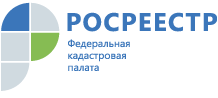 ПРЕСС-РЕЛИЗКадастровая палата запустит Всероссийскую горячую линию по дачным вопросамС 20 по 24 мая 2019 года Федеральная кадастровая палата Росреестра в рамках Всероссийской недели правовой помощи владельцам загородной недвижимости проведет «горячие линии» и дни открытых дверей по всей стране. Что можно строить на садовых участках? Как прописаться на даче? Нужно ли платить налог за теплицы? Как избежать излишнего налогового бремени и не попасть под штрафные санкции? Что признается самостроем? Как перевести садовый дом в жилой и наоборот? На эти и другие вопросы дачников ответят специалисты Федеральной кадастровой палаты Росреестра.Как отметил глава Федеральной кадастровой палаты Парвиз Тухтасунов, значительные изменения в жизнь дачников внес федеральный закон о ведении гражданами садоводства и огородничества, вступивший в силу с 1 января 2019 года и ликвидировавший понятие «дачных» земель.  Кроме того, до конца февраля 2019 года для жилых строений, домов на садоводческих и дачных участках действовал переходный период (так называемая «дачная амнистия»), в течение которого разрешалось поставить объект на кадастровый учёт и зарегистрировать право собственности в упрощенном порядке. «Все эти изменения вызывают многочисленные вопросы со стороны владельцев приусадебных хозяйств. Федеральное законодательство не всегда легко считывается гражданами, поэтому необходимо уделить внимание вопросам просвещения населения, особенно это актуально в дачный сезон», - сказал Парвиз Тухтасунов. По словам главы Кадастровой палаты, проведение всероссийской Недели правовой помощи позволит гражданам разобраться в нововведениях, касающихся загородной недвижимости, ликвидировать риски неправильной трактовки законодательства и возможных последствий. «В 2019 году проведение тематических «горячих линий» станет регулярным, чтобы граждане со всей страны могли получить разъяснения специалистов по наиболее актуальным вопросам», - отметил Тухтасунов.  Ранее в нижнюю палату парламента был внесен законопроект о продлении «дачной амнистии». В случае принятия законопроекта упрощенный порядок строительства и регистрации прав в отношении жилых домов, жилых строений, садовых домов, построенных на дачных и садовых земельных участках, предоставленных до 4 августа 2018 года, будет действовать до 1 марта 2022 года. Также документом предполагается предусмотреть бессрочную возможность использования упрощенного уведомительного порядка в отношении жилых, садовых домов, строительство которых начато до 4 августа прошлого года. При этом предлагается обязать органы местного самоуправления информировать граждан о новых правилах строительства домов на дачных и садовых участках, на землях ИЖС и о процедуре оформления прав на них.  «Не все владельцы недвижимости успели воспользоваться упрощенным порядком оформления прав. С начала августа прошлого года по 1 марта 2019 – фактически по конец действия амнистии, этой возможностью воспользовались более 170 тысяч граждан», - сказал руководитель Федеральной кадастровой палаты Росреестра Парвиз Тухтасунов. Продление «дачной амнистии» позволит гражданам в облегченной форме зарегистрировать права на объекты собственности, отметил он.Кадастровая палата по Владимирской области проведет «горячие линии» 22 и 23 мая 2019 года с 09-00 до 16-30 (перерыв на обед с 12-00 до 12-30) и 20 и 24 мая - дни приема граждан с 09-00 до 11-30 (обязательна предварительная запись по телефону  (4922) 77-88-78). На вопросы граждан ответят специалисты юридического отдела и специалисты отдела по работе с объектами капитального строительства.